T.C.NİZİP KAYMAKAMLIĞIMARUF MARUFOĞLU  MESLEKİ VE TEKNİK ANADOLU LİSESİ MÜDÜRLÜĞÜ2019-2023 STRATEJİK PLANI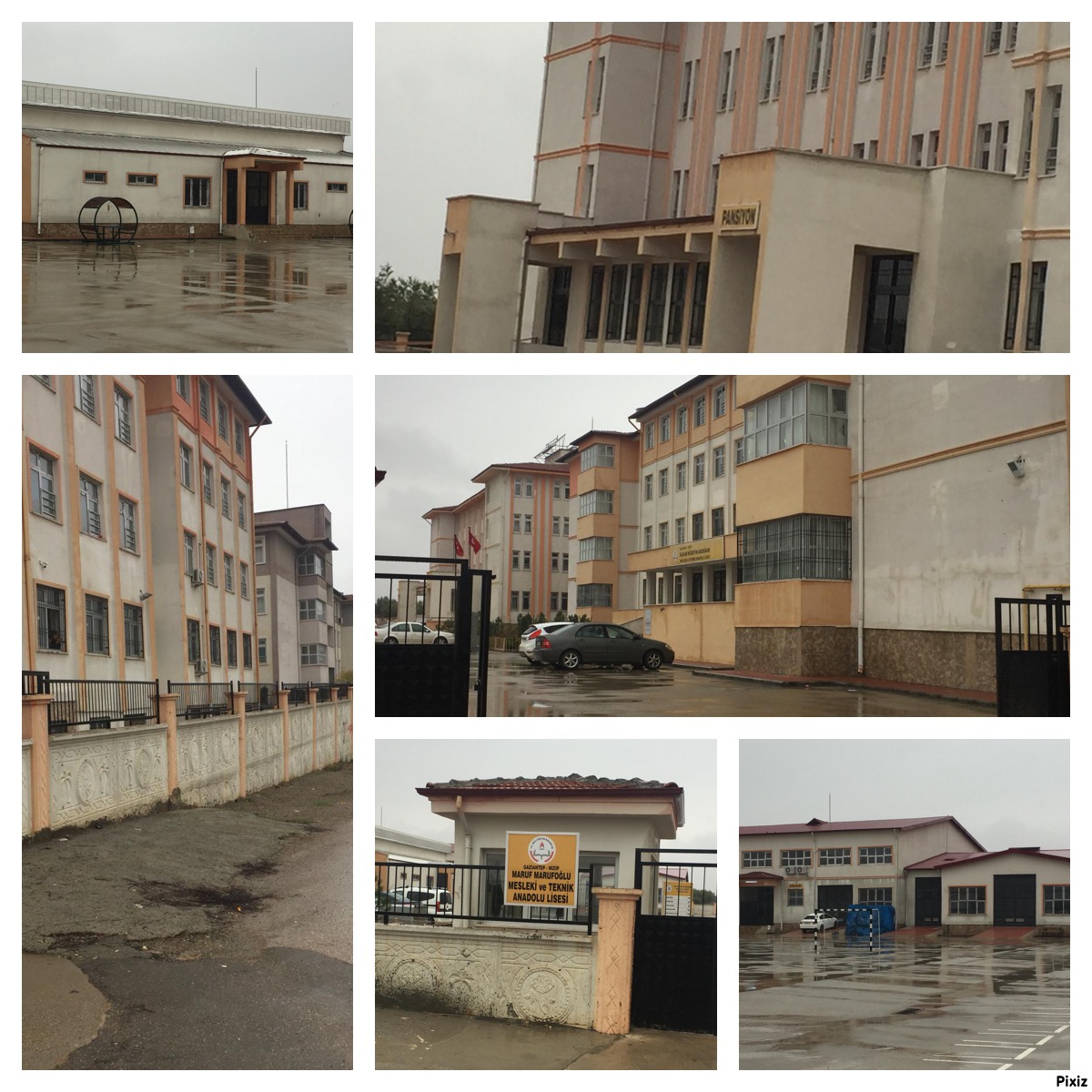 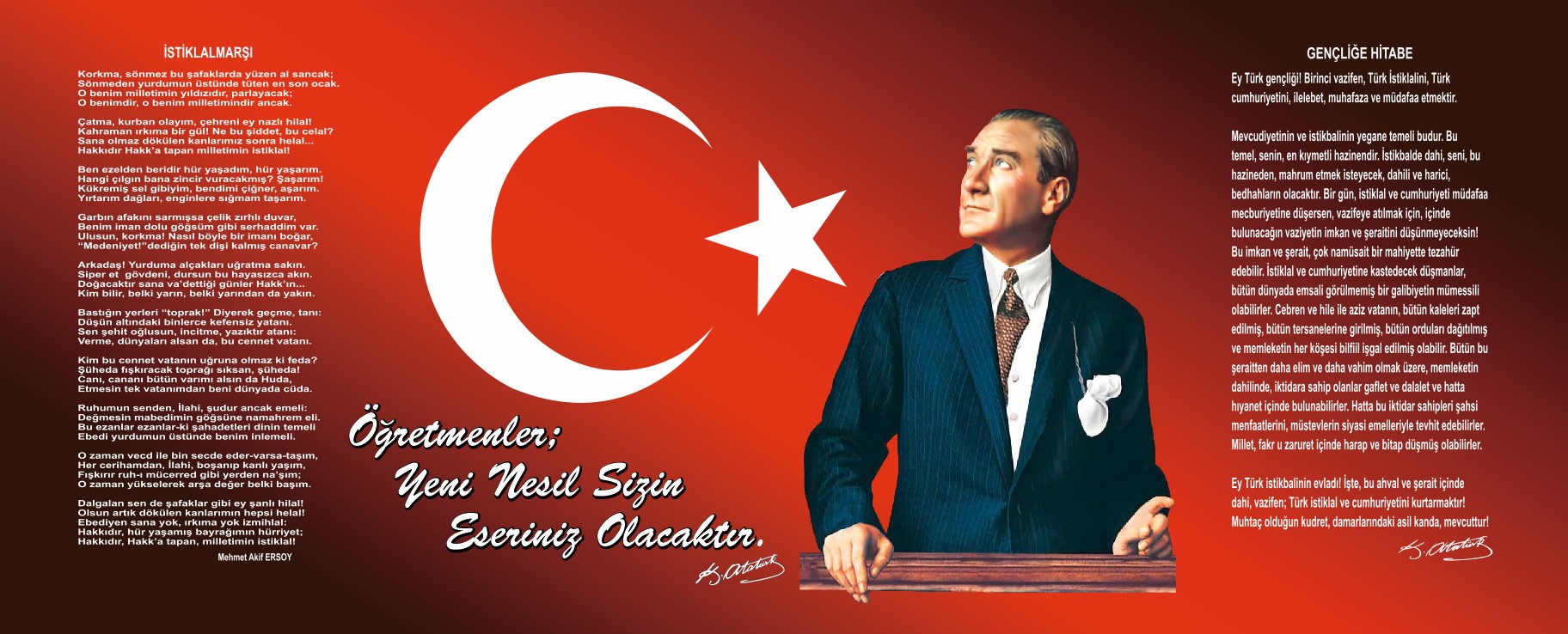 Sunuş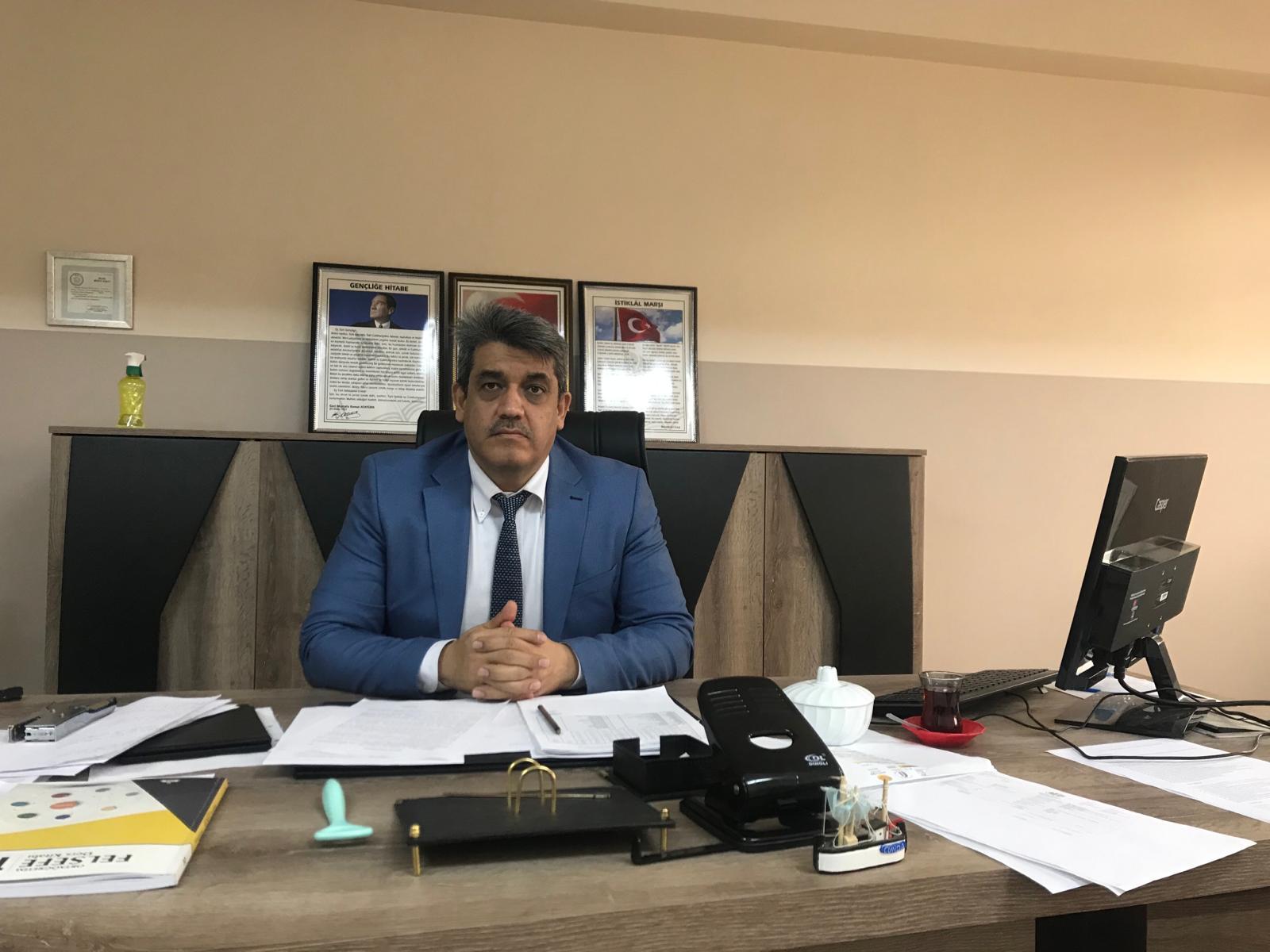 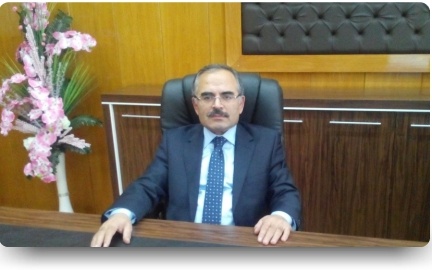 Stratejik plan, günümüz gelişim anlayışının geçmişteki anlayışlardan en belirgin farkının göstergesidir. Zira stratejik plan yaklaşımı geleceğe hazır olmayı değil, geleceği önceden şekillendirmeyi hedefleyen bir yaklaşımdır. Bir anlamda geleceği bugünde yaşamaktır. Ancak, stratejik plan tek başına bir belge olarak değerli değildir. Onu değerli kılacak olan şey, kurumun doğru karar alabilme yeteneği ve kararlılık gösterebilme gücüdür. Stratejik yönetim, sürekli yenilikçi yaklaşımları ve öğrenci merkezli eğitimi benimseyen, okullarda rehberliğe önem veren bir yönetim yaklaşımıdır.Yönetim olarak hedefimiz ve planlamamız, okulumuzun kendi kendini geliştiren yenileyen bir kurum olmasıdır. Bu hedefi yakalamak için çalışmaktayız. Bu durum hizmet alanlar ve hizmet verenler bakımından verimliliği artıracaktır.	Okulumuzun kimliğinin ve kültürünün belgelendiği bu çalışma sayesinde geleceğe daha sağlam adımlarla ilerleyeceğiz.	Öğretmenlerimiz aralarında mesleki ve kişisel dayanışmaya önem vermekte, eğitimin bireysel çabadan öte kolektif anlayıştan geçtiğini iyi bilmekte ve ona göre de davranış sergilemektedirler.	Öğrenci velilerimiz ve okul-aile birliğimiz içinde bulundukları sosyal ve ekonomik yapıyı okulumuza bir katkı olarak yansıtmakta verimli çalışmalarımıza katkılar sunmaktadır.	Rehberlik servisimiz öğrencilerimizin hem beden ve ruh sağlığını korumak hem de onları mesleğe hazırlama, yüksek öğrenime yönlendirme konusunda bireysel ve kitlesel faaliyetlerde bulunmakta, bu faaliyetlerin raporları ve istatistikleri düzenli olarak tutulmaktadır.	Okul imkânlarımız diğer pek çok emsaline göre oldukça yerinde ve yeterlidir. Sosyal faaliyetlerle öğrencilerin kaynaşma ve paylaşmayı öğrenmeleri hedeflenmektedir. Sosyal ve mesleki alanda oldukça yoğun faaliyetler deruhte edilmekte bunların bütününün organizasyonu okulumuz tarafından yapılmaktadır.	Bu yolda emeği geçen tüm ekip arkadaşlarıma teşekkür ediyorum. 	Saygılarımla…                                                                                                                                                                                                       Hakan BORSÖKEN	                                                                                                          Okul MüdürüİçindekilerSunuş	3İçindekiler	4BÖLÜM I: GİRİŞ ve PLAN HAZIRLIK SÜRECİ	5BÖLÜM II: DURUM ANALİZİ	6Okulun/Kurumun Kısa Tanıtımı	6Okulun/Kurumun Mevcut Durumu: Temel İstatistikler	7PAYDAŞ ANALİZİ	10GZFT (Güçlü, Zayıf, Fırsat, Tehdit) Analizi	14Gelişim ve Sorun Alanları	15MİSYONUMUZ	17VİZYONUMUZ	17TEMEL DEĞERLERİMİZ	17TEMA I: EĞİTİM VE ÖĞRETİME ERİŞİM	18TEMA II: EĞİTİM VE ÖĞRETİMDE KALİTENİN ARTIRILMASI	19TEMA III: KURUMSAL KAPASİTE	21V. BÖLÜM: MALİYETLENDİRME	24VI. BÖLÜM: İZLEME VE DEĞERLENDİRME	25EKLER:	26BÖLÜM IGİRİŞ ve PLAN HAZIRLIK SÜRECİ2019-2023 dönemi stratejik plan hazırlanması süreci Üst Kurul ve Stratejik Plan Ekibinin oluşturulması ile başlamıştır. Ekip tarafından oluşturulan çalışma takvimi kapsamında ilk aşamada durum analizi çalışmaları yapılmış ve durum analizi aşamasında paydaşlarımızın plan sürecine aktif katılımını sağlamak üzere paydaş anketi, toplantı ve görüşmeler yapılmıştır. Durum analizinin ardından geleceğe yönelim bölümüne geçilerek okulumuzun amaç, hedef, gösterge ve eylemleri belirlenmiştir. Çalışmaları yürüten ekip ve kurul bilgileri altta verilmiştir.STRATEJİK PLAN ÜST KURULUBÖLÜM IIDURUM ANALİZİDurum analizi bölümünde okulumuzun mevcut durumu ortaya konularak neredeyiz sorusuna yanıt bulunmaya çalışılmıştır. Bu kapsamda okulumuzun/kurumuzun kısa tanıtımı, okul/kurum künyesi ve temel istatistikleri, paydaş analizi ve görüşleri ile okulumuzun/kurumumuzun Güçlü Zayıf Fırsat ve Tehditlerinin (GZFT) ele alındığı analize yer verilmiştir.Okulun Kısa TanıtımıMARUF MARUFOĞLU MESLEKİ VE TEKNİK ANADOLU LİSESİGaziantep ili Nizip  ilçesinde bulunan okulumuz, 2017-2018 Eğitim Öğretim Yılı itibariyle Yeşil Nizip Mesleki ve Teknik Anadolu Lisesi olarak eğitim öğretime başlamıştır.2018-2019 eğitim öğretim yılından itibaren ismi Maruf Marufoğlu  Mesleki ve Teknik Anadolu Lisesi olarak değişmiştir.Okulumuz’un  yeni binası inşaat aşamasında olduğu için,  2017-2018 eğitim –öğretim yılında İlçemizde bulunan Hasan Hüseyin Akdoğan  Mesleki ve teknik Anadolu Lisesi binasında  hizmet vermektedir. Okulumuzda : a) Konaklama ve seyahat hizmetleri bölümü                         b)  Yiyecek ve içeçcek hizmetleri bölümü eğitim vermektedir.Okulun/Kurumun Mevcut Durumu: Temel İstatistiklerOkul/Kurum KünyesiOkulumuzun/Kurumumuzun temel girdilerine ilişkin bilgiler altta yer alan okul künyesine ilişkin tabloda yer almaktadır.Temel Bilgiler Tablosu- Okul/Kurum Künyesi Çalışan BilgileriOkulumuzun/Kurumumuzun çalışanlarına ilişkin bilgiler altta yer alan tabloda belirtilmiştir.Çalışan Bilgileri TablosuOkulumuz/Kurumumuz Bina ve Alanları	Okulumuzun/Kurumumuz binası ile açık ve kapalı alanlarına ilişkin temel bilgiler altta yer almaktadır.Okul/Kurum Yerleşkesine İlişkin BilgilerSınıf ve Öğrenci Bilgileri 	Okulumuzda yer alan sınıfların öğrenci sayıları alttaki tabloda verilmiştir.*Sınıf sayısına göre istenildiği kadar satır eklenebilir.Donanım ve Teknolojik KaynaklarımızTeknolojik kaynaklar başta olmak üzere okulumuzda bulunan çalışır durumdaki donanım malzemesine ilişkin bilgiye alttaki tabloda yer verilmiştir.Teknolojik Kaynaklar TablosuGelir ve Gider BilgisiOkulumuzun/Kurumumuzun genel bütçe ödenekleri, okul aile birliği gelirleri ve diğer katkılarda dâhil olmak üzere gelir ve giderlerine ilişkin son iki yıl gerçekleşme bilgileri alttaki tabloda verilmiştir.PAYDAŞ ANALİZİOkulumuzun/Kurumumuzun temel paydaşları öğrenci, veli ve öğretmen olmakla birlikte eğitimin dışsal etkisi nedeniyle okul çevresinde etkileşim içinde olunan geniş bir paydaş kitlesi bulunmaktadır. Paydaşlarımızın görüşleri anket, toplantı, dilek ve istek kutuları, elektronik ortamda iletilen önerilerde dâhil olmak üzere çeşitli yöntemlerle sürekli olarak alınmaktadır.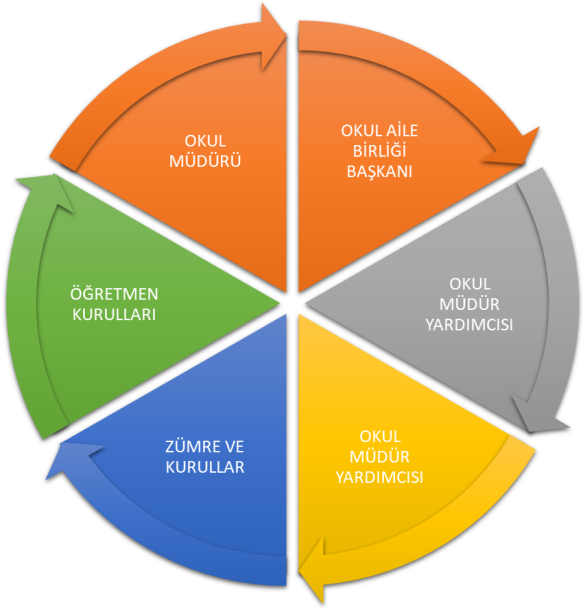 Paydaş anketlerine ilişkin ortaya çıkan temel sonuçlara altta yer verilmiştir: Öğrenci/Kursiyer Anketi Sonuçları:Okulda uygulanan anket sonuçlarında öğrencilerin büyük çoğunlu olumlu dönüt vermiştir. Öğrencilerin yöneticiler, öğretmenlerle iletişimlerinin gayet iyi olduğunu ifade ettiler. Okulda alınan kararlarda öğrencilerin katkılarının olduğu görüldü. Okulun fiziki şartları ile ilgili genel olarak memnuniyet belirtilmiştir. Öğrenciler okul ortamında güvende olduğunu ifade etmiştir.   Öğretmen Anketi Sonuçları:Okulda uygulanan anket sonucunda öğretmenlerin alınan kararlarda ve yapılan faaliyetlerde etkin olduğu görülmektedir. Yapılan toplantılarla öğretmen görüşleri sonuçlara yansımaktadır. Okulda ortaklaşa sosyal faaliyetler düzenli olarak yapılmaktadır. Okulda ihtiyaç duyulan araç ve gereçler bulunduğunu öğretmenler ifade etmiştir. Yönetimin öğretmenlerle birlikte ortak kararlar aldığı ifade edilmiştir.Veli Anketi Sonuçları:Velilere uygulanan anket sonucunda velilerin okuldaki yöneticiler, öğretmenler ile iletişiminde her hangi bir sorun tespit edilmemiştir. Yapılan faaliyetlerden veliler haberdar edilmektedir. Yapılan faaliyetlerde geri dönütler alınarak veli görüşleri değerlendirildiği görülmüştür. Okul güvenlik çalışanı ve nöbetçi öğretmeler tarafından okul güvenliği sağlanmıştır. Velilerin E-Okul Veli Bilgilendirme Sistemi ile okulun internet sayfasını düzenli olarak takip ettiği görülmüştür. Okulun fiziki şartları ile ilgili genel olarak memnuniyet belirtilmiştir. Öğrencilerinin okul ortamında güvende olduğunu ifade etmiştir.GZFT (Güçlü, Zayıf, Fırsat, Tehdit) AnaliziOkulumuzun/Kurumumuzun temel istatistiklerinde verilen okul/kurum künyesi, çalışan bilgileri, bina bilgileri, teknolojik kaynak bilgileri ve gelir gider bilgileri ile paydaş anketleri sonucunda ortaya çıkan sorun ve gelişime açık alanlar iç ve dış faktör olarak değerlendirilerek GZFT tablosunda belirtilmiştir. Dolayısıyla olguyu belirten istatistikler ile algıyı ölçen anketlerden çıkan sonuçlar tek bir analizde birleştirilmiştir.Okulun/Kurumun güçlü ve zayıf yönleri donanım, malzeme, çalışan, iş yapma becerisi, kurumsal iletişim gibi çok çeşitli alanlarda kendisinden kaynaklı olan güçlülükleri ve zayıflıkları ifade etmektedir ve ayrımda temel olarak okul/kurum müdürü/müdürlüğü kapsamından bakılarak iç faktör ve dış faktör ayrımı yapılmıştır. İçsel FaktörlerGüçlü YönlerZayıf YönlerDışsal FaktörlerFırsatlarTehditler Gelişim ve Sorun AlanlarıGelişim ve sorun alanları analizi ile GZFT analizi sonucunda ortaya çıkan sonuçların planın geleceğe yönelim bölümü ile ilişkilendirilmesi ve buradan hareketle hedef, gösterge ve eylemlerin belirlenmesi sağlanmaktadır. Gelişim ve sorun alanları ayrımında eğitim ve öğretim faaliyetlerine ilişkin üç temel tema olan Eğitime Erişim, Eğitimde Kalite ve Kurumsal Kapasite kullanılmıştır. Eğitime Erişim: Öğrencinin eğitim faaliyetine erişmesi ve tamamlamasına ilişkin süreçleri, Eğitimde Kalite: Öğrencinin akademik başarısı, sosyal ve bilişsel gelişimi ve istihdamı da dâhil olmak üzere eğitim ve öğretim sürecinin hayata hazırlama evresini, Kurumsal Kapasite: Kurumsal yapı, kurum kültürü, donanım, bina gibi eğitim ve öğretim sürecine destek mahiyetinde olan kapasiteyi belirtmektedir.Gelişim ve Sorun AlanlarımızBÖLÜM III(MİSYON, VİZYON VE TEMEL DEĞERLER)Okul/Kurum Müdürlüğümüzün Misyon, vizyon, temel ilke ve değerlerinin oluşturulması kapsamında öğretmenlerimiz, öğrencilerimiz, velilerimiz, çalışanlarımız ve diğer paydaşlarımızdan alınan görüşler, sonucunda stratejik plan hazırlama ekibi tarafından oluşturulan Misyon, Vizyon, Temel Değerler; Okulumuz/Kurulumuz üst kurulana sunulmuş ve üst kurul tarafından onaylanmıştır.MİSYONUMUZÖğrencilerimizin iç dünyasında ve zihninde insana, düşünceye, hürriyete, ahlaka ve kültürel mirasa saygıyı ve sahip çıkmayı esas alan bir Çağdaş öğretim anlayışının yerleşmesine katkı sağlamak.VİZYONUMUZ Milli, manevi değerleri ve kültürel mirası, çağımızın ve turizmin gereklerini de dikkate alarak, Türkiye’yi lider ülke konumuna taşıyacak,  problemlere çözüm üretebilen ve hayata uygulayabilen bireyler yetiştiren bir kurum olmak.TEMEL DEĞERLERİMİZ1-Aileyi eğitimin bir parçası sayarız. 2-Eğitimde fırsat eşitliğine inanırız. 3-Teknolojiyi amaç değil araç sayarız. 4-Biz duygusu ile çalışırız. 5-Ekip çalışmasını esas alırız. 6-Tanıma-takdir etme, değer görme sistemimiz vardır. 7-Etkili iletişim kurarız. 8-İşbirliği yaparız, birbirimize güveniriz. 9-Çalışmalarımızda insana saygı esas hedeftir. 10-Eğitimde kalite öncelikli hedefimizdir.BÖLÜM IVAMAÇ, HEDEF, PERFORMANS GÖSTERGELERİ VE EYLEMLERTEMA I: EĞİTİM VE ÖĞRETİME ERİŞİMEğitim ve öğretime erişim okullaşma ve okul terki, devam ve devamsızlık, okula uyum ve oryantasyon, özel eğitime ihtiyaç duyan bireylerin eğitime erişimi, yabancı öğrencilerin eğitime erişimi ve hayat boyu öğrenme kapsamında yürütülen faaliyetlerin ele alındığı temadır.Stratejik Amaç 1: Stratejik Hedef 1.1.  Kayıt bölgemizde yer alan çocukların okullaşma oranları artırılacak ve öğrencilerin uyum ve devamsızlık sorunları da giderilecektir. PERFORMANS GÖSTERGELERİEYLEM PLANITEMA II: EĞİTİM VE ÖĞRETİMDE KALİTENİN ARTIRILMASIEğitim ve öğretimde kalitenin artırılması başlığı esas olarak eğitim ve öğretim faaliyetinin hayata hazırlama işlevinde yapılacak çalışmaları kapsamaktadır.Bu tema altında akademik başarı, sınav kaygıları, sınıfta kalma, ders başarıları ve kazanımları, disiplin sorunları, öğrencilerin bilimsel, sanatsal, kültürel ve sportif faaliyetleri ile istihdam ve meslek edindirmeye yönelik rehberlik ve diğer mesleki faaliyetler yer almaktadır.Stratejik Amaç 2: Bütün bireylere ulusal ve uluslararası ölçütlerde bilgi, beceri, tutum ve davranışın kazandırılmasına; girişimci, yenilikçi, dil becerileri yüksek, iletişime ve öğrenmeye açık, özgüven ve sorumluluk sahibi sağlıklı ve mutlu bireylerin yetişmesine imkân sağlamak.Stratejik Hedef 2.1. Öğrenme kazanımlarını takip eden ve velileri de sürece dâhil eden bir yönetim anlayışı ile öğrencilerimizin akademik başarıları ve sosyal faaliyetlere etkin katılımı artırılacaktır.PERFORMANS GÖSTERGELERİEYLEM PLANIStratejik Hedef 2.2.  Etkin bir rehberlik anlayışıyla, öğrencilerimizi ilgi ve becerileriyle orantılı bir şekilde üst öğrenime veya istihdama hazır hale getiren daha kaliteli bir kurum yapısına geçilecektir. PERFORMANS GÖSTERGELERİEYLEM PLANITEMA III: KURUMSAL KAPASİTEStratejik Amaç 3: Beşerî, fizikî, malî ve teknolojik yapı ile yönetim ve organizasyon yapısını iyileştirerek, eğitime erişimi ve eğitimde kaliteyi artıracak etkin ve verimli bir kurumsal yapıyı tesis etmek.Stratejik Hedef 3.1. Yönetim ve öğrenme etkinliklerinin izlenmesi, değerlendirilmesi ve geliştirilmesi amacıyla veriye dayalı yönetim yapısına geçilecektir.PERFORMANS GÖSTERGELERİEYLEM PLANIStratejik Hedef 3.2. İnsan kaynağının verimli kullanılması ve hakkaniyetli bir şekilde ödüllendirilmesi sağlanacaktır.PERFORMANS GÖSTERGELERİEYLEM PLANIV. BÖLÜMMALİYETLENDİRME2019-2023 Stratejik Planı Faaliyet/Proje Maliyetlendirme TablosuVI. BÖLÜM İZLEME VE DEĞERLENDİRMEOkulumuz/Kurumumuz Stratejik Planı izleme ve değerlendirme çalışmalarında 5 yıllık Stratejik Planın izlenmesi ve 1 yıllık gelişim planın izlenmesi olarak ikili bir ayrıma gidilecektir. Stratejik planın izlenmesinde 6 aylık dönemlerde izleme yapılacak denetim birimleri, il ve ilçe millî eğitim müdürlüğü ve Bakanlık denetim ve kontrollerine hazır halde tutulacaktır.Yıllık planın uygulanmasında yürütme ekipleri ve eylem sorumlularıyla aylık ilerleme toplantıları yapılacaktır. Toplantıda bir önceki ayda yapılanlar ve bir sonraki ayda yapılacaklar görüşülüp karara bağlanacaktır. EKLER: MARUF MARUFOĞLU MESLEKİ VE TEKNİKANADOLU LİSESİ MÜDÜRLÜĞÜ STRATEJİK PLANI (2019-2023) “ÖĞRETMEN GÖRÜŞ VE DEĞERLENDİRMELERİ” ANKET FORMU                                Maruf Marufoğlu Mesleki ve Teknik Anadolu  Lisesi Müdürlüğü 2019-2023 Stratejik Plan hazırlıkları çerçevesinde, idarenin geleceğinin şekillendirilmesinde paydaşların katkılarının beklendiği bu çalışmada kurumun mevcut durumuna ve gelecekte öngördüklerine yönelik görüş ve değerlendirmeleri büyük önem taşımaktadır. Ankette yer alan sorular, paydaş analizinde yer alması öngörülen konu başlıklarını içerecek şekilde düzenlenmiştir. Bu anketin gerçekleştirilmesindeki amaç, kurumumuzun stratejik planı hazırlanırken sizlerin görüşleriyle sorunları, iyileştirmeye acık alanları tespit etmek ve çözüme yönelik stratejiler geliştirmektir. Emek ve katkılarınız için şimdiden teşekkür ederim.                                                                                                  Hakan BORSÖKEN                                                                                                            Okul MüdürüMARUF MARUFOĞLU MESLEKİ VE TEKNİKANADOLU LİSESİ MÜDÜRLÜĞÜ STRATEJİK PLANI  (2019-2023) “ÖĞRENCİ GÖRÜŞ VE DEĞERLENDİRMELERİ” ANKET FORMU  Maruf Marufoğlu Mesleki ve Teknik Anadolu  Lisesi Müdürlüğü 2019–2023 Stratejik Plan hazırlıkları çerçevesinde, idarenin geleceğinin şekillendirilmesinde paydaşların katkılarının beklendiği bu çalışmada kurumun mevcut durumuna ve gelecekte öngördüklerine yönelik görüş ve değerlendirmeleri büyük önem taşımaktadır. Ankette yer alan sorular, paydaş analizinde yer alması öngörülen konu başlıklarını içerecek şekilde düzenlenmiştir. Bu anketin gerçekleştirilmesindeki amaç, kurumumuzun stratejik planı hazırlanırken sizlerin görüşleriyle sorunları, iyileştirmeye acık alanları tespit etmek ve çözüme yönelik stratejiler geliştirmektir. Emek ve katkılarınız için şimdiden teşekkür ederim.                                                                                                       Hakan BORSÖKEN                                                                                                                              Okul MüdürüMARUF MARUFOĞLUOĞLU MESLEKİ VE TEKNİK ANADOLU  LİSESİ MÜDÜRLÜĞÜ STRATEJİK PLANI (2019-2023) “VELİ/KURSİYER GÖRÜŞ VE DEĞERLENDİRMELERİ” ANKET FORMU                                Maruf Marufoğlu Mesleki ve Teknik Anadolu  Lisesi Müdürlüğü 2019–2023 Stratejik Plan hazırlıkları çerçevesinde, idarenin geleceğinin şekillendirilmesinde paydaşların katkılarının beklendiği bu çalışmada kurumun mevcut durumuna ve gelecekte öngördüklerine yönelik görüş ve değerlendirmeleri büyük önem taşımaktadır. Ankette yer alan sorular, paydaş analizinde yer alması öngörülen konu başlıklarını içerecek şekilde düzenlenmiştir. Bu anketin gerçekleştirilmesindeki amaç, kurumumuzun stratejik planı hazırlanırken sizlerin görüşleriyle sorunları, iyileştirmeye acık alanları tespit etmek ve çözüme yönelik stratejiler geliştirmektir. Emek ve katkılarınız için şimdiden teşekkür ederim.                                                                                                      Hakan BORSÖKEN	                                                                                                            Okul MüdürüHakan BORSÖKENOkul Müdürü…./…/2019Cengiz GÜNDEŞ
İlçe Milli Eğitim MüdürüÜst Kurul BilgileriÜst Kurul BilgileriEkip BilgileriEkip BilgileriAdı SoyadıUnvanıAdı SoyadıUnvanıHakan BORSÖKENOkul MüdürüMehmet YILDIRIMÖğretmenTahir ÇOBANMüdür YardımcısıMehmet ŞAHİNÖğretmenM.Hanifi YAYCIÖğretmen İbrahim ALTUNDAĞÖğretmenGalip BİLMEZOkul Aile Birliği BaşkanıEsen ÇARBOĞAÖğretmenSabiha SÖZMENYönetim Kurulu ÜyesiMehtap BİNİCİÖğretmenMehmet DOĞANVeliİli: Gaziantepİli: Gaziantepİli: Gaziantepİli: Gaziantepİli: Gaziantepİlçesi: Nizipİlçesi: Nizipİlçesi: Nizipİlçesi: NizipAdres: Yunus emre mahallesi Bakır sok no:25Yunus emre mahallesi Bakır sok no:25Yunus emre mahallesi Bakır sok no:25Yunus emre mahallesi Bakır sok no:25Coğrafi Konum (link):Coğrafi Konum (link):hhakdoganmtal@meb.k12.trhhakdoganmtal@meb.k12.trTelefon Numarası: (342) 5122229(342) 5122229(342) 5122229(342) 5122229Faks Numarası:Faks Numarası:e- Posta Adresi:marufmarufoglumtal@gmail.commarufmarufoglumtal@gmail.commarufmarufoglumtal@gmail.commarufmarufoglumtal@gmail.comWeb sayfası adresi:Web sayfası adresi:763581@meb.k12.tr763581@meb.k12.trKurum Kodu:763581763581763581763581Öğretim Şekli: Öğretim Şekli: Tam GünTam GünOkulun/Kurumun Hizmete Giriş Tarihi : 2017Okulun/Kurumun Hizmete Giriş Tarihi : 2017Okulun/Kurumun Hizmete Giriş Tarihi : 2017Okulun/Kurumun Hizmete Giriş Tarihi : 2017Okulun/Kurumun Hizmete Giriş Tarihi : 2017Toplam Çalışan SayısıToplam Çalışan Sayısı1414Öğrenci Sayısı:Öğrenci Sayısı:Kız88Öğretmen SayısıKadın55Öğrenci Sayısı:Öğrenci Sayısı:Erkek3131Öğretmen SayısıErkek66Öğrenci Sayısı:Öğrenci Sayısı:Toplam3939Öğretmen SayısıToplam1111Derslik Başına Düşen Öğrenci Sayısı Derslik Başına Düşen Öğrenci Sayısı Derslik Başına Düşen Öğrenci Sayısı Derslik Başına Düşen Öğrenci Sayısı : 13Şube Başına Düşen Öğrenci Sayısı Şube Başına Düşen Öğrenci Sayısı Şube Başına Düşen Öğrenci Sayısı : 13Öğretmen Başına Düşen Öğrenci Sayısı Öğretmen Başına Düşen Öğrenci Sayısı Öğretmen Başına Düşen Öğrenci Sayısı Öğretmen Başına Düşen Öğrenci Sayısı : Şube Başına 30’dan Fazla Öğrencisi Olan Şube Sayısı Şube Başına 30’dan Fazla Öğrencisi Olan Şube Sayısı Şube Başına 30’dan Fazla Öğrencisi Olan Şube Sayısı : 0Öğrenci Başına Düşen Toplam Gider MiktarıÖğrenci Başına Düşen Toplam Gider MiktarıÖğrenci Başına Düşen Toplam Gider MiktarıÖğrenci Başına Düşen Toplam Gider MiktarıÖğretmenlerin Kurumdaki Ortalama Görev SüresiÖğretmenlerin Kurumdaki Ortalama Görev SüresiÖğretmenlerin Kurumdaki Ortalama Görev Süresi3UnvanErkekKadınToplamOkul Müdürü ve Müdür Yardımcısı202Sınıf Öğretmeni000Branş Öğretmeni6511Rehber Öğretmen000İdari Personel000Yardımcı Personel101Güvenlik Personeli101Toplam Çalışan Sayıları10515Okul/Kurum BölümleriOkul/Kurum BölümleriÖzel AlanlarVarYokOkul/Kurum Kat Sayısı4Çok Amaçlı SalonXDerslik Sayısı10Çok Amaçlı SahaXDerslik Alanları (m2)900KütüphaneXKullanılan Derslik Sayısı3Fen LaboratuvarıŞube Sayısı 2Bilgisayar LaboratuvarıXİdari Odaların Alanı (m2)160İş AtölyesiXÖğretmenler Odası (m2)90Beceri AtölyesiOkul/Kurum Oturum Alanı (m2)13000PansiyonXOkul/Kurum Bahçesi (Açık Alan) (m2)6500Sanatsal, bilimsel ve sportif amaçlı toplam alan (m2)550Kantin (m2)60Tuvalet Sayısı10Diğer (………….)SINIFIKızErkekToplam9 / A3182110 / A291111/A347Akıllı Tahta Sayısı0TV Sayısı0Masaüstü Bilgisayar Sayısı0Yazıcı Sayısı1Taşınabilir Bilgisayar Sayısı1Fotokopi Makinası Sayısı1Projeksiyon Sayısı0İnternet Bağlantı Hızı300 - 400 MpbsDiğer….YILLARGELİR MİKTARIGİDER MİKTARI201700201830003000201910001000OkulumuzunOlumlu (başarılı)  ve Olumsuz (başarısız)Yönlerine İlişkin GörüşlerinizOkulumuzunOlumlu (başarılı)  ve Olumsuz (başarısız)Yönlerine İlişkin GörüşlerinizOkulumuzun Olumlu (başarılı) Yönlerine İlişkin GörüşlerinizOkulumuzun Olumsuz (başarısız) Yönlerine İlişkin GörüşlerinizSosyal ve kültürel faaliyetlerin çokolması/yapılması ve bu etkinliklere öğrencilerin katılımının sağlanmasıÖğretmenler ve idareciler arası uyumÖğretmenler arasındaki iş birliği, beraberlik, aile ortamıOkul kültürü ve ikliminin var olmasıÖğrencilere değer verilmesi/ ayrım yapılmadan ilgilenilmesiÖğrencilerin akademik başarısının iyi olmasıVelilerle birlikte etkinliklerin yapılmasıÖğrenci mevcudunun okul binasının fiziksel durumuna uygunluğu/binanın eğitime uygun olmasıSınıf Mevcutlarının ideal olmasıÖğrencilerin genel disiplin kurallarına uymaları/ahlaklı olmalarıKazanım değerlendirme sınavlarının düzenli yapılmasıGenç öğretmenlerimizin olması/ ilgili olması/ çalışkan olmasıDisiplin kurallarının okulda uygulanmasıOkul kurslarına devamın iyi olmasıLaboratuvar ve atölyelerin olmaması/yetersiz olmasıSpor salonunun olmamasıHizmetli sayısının yetersiz olması Bütçe yetersizliğiBazı branşlardaki kadrolu öğretmen eksikliğiÖğrenme ortamının sadece sınıflarda olması/kalmasıBazı öğrencilerimizde motivasyon eksikliğiBazı öğrencilerde görülen disiplinsizlik İlgisiz öğrenci ve velilerin bulunması Çok fazla etkinliğin olmasıFotokopi makinelerinin düzenli çalışmaması ve bozulmasıÖğrenciler/KursiyerSınıf mevcutlarının standartlara uygun olması, kalabalık olmaması ÇalışanlarÖğretmen kadrosunun iyi ve deneyimli kişilerden oluşması VelilerÖğrenci takibi ve desteklemesi konusunda istekli olunmasıBina ve YerleşkeMerkezi konumda bulunmasıDonanımOkul bahçesinin giriş ve çıkışlarının kontrol altına alınması ve disiplinsizliklerin en az düzeyde olması BütçeTeknoloji ve Mali Kaynaklar açısından yeterli düzeyde imkanları olması Yönetim SüreçleriOkul İdaresinin değişime ve gelişime açık olması İletişim SüreçleriÖğretmen, öğrenci ve veli iletişiminin güçlü olmasıÖğrenciler/KursiyerlerÖğrencilerin sosyokültürel gelişimini sağlayacak programların eksikliğiÇalışanlarOkul kadrosundaki değişikliklerin eğitim – öğretimi olumsuz etkilemesiVelilerVelilerin okula ilgisinin yeterli düzeyde olmamasıBina ve YerleşkeSpor tesislerinin istenilen miktar ve düzeyde olmaması DonanımSportif faaliyetlerle ilgili salon bulunmamasıBütçeÇevreden ve velilerden yeterince yatırımın olmaması Yönetim Süreçleriİş yoğunluğunun fazla olmasıİletişim SüreçleriVelilerin öğrenci veli iletişiminin zayıf olması. PolitikEtkin ekip çalışmalarının yapılması EkonomikOkul Aile Birliği ve Dayanışma Derneği gibi kuruluşların Eğitim-Öğretim konularına ilgili olmaları SosyolojikDiğer kurum ve kuruluşlarla işbirliği yapabilmemiz TeknolojikÜlkemizin ilk bilim merkezinin kentimizde bulunmasıMevzuat-YasalYöneticilerimizin katıldığı hizmet içi eğitim, konferans ve seminer sonuçlarının çalışanlarla paylaşılmasıEkolojikMerkeze yakın olması PolitikEğitim politikalarında çok sık değişiklik yapılması ve eğitim sistemindeki düzenlemelere ilişkin pilot uygulamaların yetersizliğiEkonomikVelinin bütün sorumluluğu okula bırakması SosyolojikKonumu gereği okulun içinde bulunduğu yoğun trafik akışı içinde okul toplumunun güvenliği için gerekli olan alt ve üst geçitlerin bulunmamasıTeknolojikSosyal medya ve iletişim araçlarının kullanım ve bilincinin yeterli düzeyde olmamasıMevzuat-YasalYüksek öğretime yönelmede meslek derslerinin işlevsizliğiEkolojikYeni nesillerde çevre bilincine karşı duyarsızlıkEğitime ErişimEğitimde KaliteKurumsal KapasiteOkullaşma OranıAkademik BaşarıKurumsal İletişimOkula Devam/ DevamsızlıkSosyal, Kültürel ve Fiziksel GelişimKurumsal YönetimOkula Uyum, OryantasyonSınıf TekrarıBina ve YerleşkeÖzel Eğitime İhtiyaç Duyan Bireylerİstihdam Edilebilirlik ve YönlendirmeDonanımYabancı ÖğrencilerÖğretim YöntemleriTemizlik, HijyenHayat Boyu ÖğrenmeDers araç gereçleriİş Güvenliği, Okul GüvenliğiTaşıma ve servis1.TEMA: EĞİTİM VE ÖĞRETİME ERİŞİM1.TEMA: EĞİTİM VE ÖĞRETİME ERİŞİM1Okul öncesi eğitime devam 2Ortaöğretime devamsızlık 3Ortaöğretimde örgün eğitimin dışına çıkan öğrenciler 4Taşımalı eğitim 5Öğrencilere yönelik oryantasyon faaliyetleri 6Açık öğretimde kaydı dondurulmuş öğrenciler 7Zorunlu eğitimden erken ayrılma 8Bazı okul türlerine yönelik olumsuz algı 9Kız çocukları başta olmak üzere özel politika gerektiren grupların erişimi 10Hayat boyu öğrenmeye katılım 2.TEMA: EĞİTİM VE ÖĞRETİMDE KALİTE2.TEMA: EĞİTİM VE ÖĞRETİMDE KALİTE1Bilimsel kültürel sanatsal ve sportif faaliyetler 2Okuma kültürü 3Öğretmene yönelik hizmet içi eğitimler 4Eğitim ve öğretim süreçlerinde bilgi ve iletişim teknolojilerinin kullanımı 5Mesleki uygulamalar 6Öğrencilerin sınav kaygısı 7Zararlı alışkanlıklar 8Yabancı dil yeterliliği 9Projelere katılım 10Eğitsel mesleki ve kişisel etkin etkili ve verimli rehberlik hizmetleri 3.TEMA: KURUMSAL KAPASİTE3.TEMA: KURUMSAL KAPASİTE1Öğretmenlik mesleği adaylık eğitimi süreci 2Okulun bütçeleme süreçlerindeki yetki ve sorumlulukları 3Okul aile birliği 4Okulun fiziki kapasitesi 5Okulun kültürel sanatsal sportif faaliyet alanlarının yetersizliği 6Teknolojik alt yapı eksikliği 7Donatım eksikliği 8İş sağlığı ve güvenliği 9İç ve dış paydaşlarla sürekli iletişim 10Elektronik ağ ortamlarının etkinliği NoPERFORMANSGÖSTERGESİMevcutHEDEFHEDEFHEDEFHEDEFHEDEFNoPERFORMANSGÖSTERGESİ201820192020202120222023PG.1.1.1Okula yeni başlayan öğrencilerden oryantasyon eğitimine katılanların oranı (%)%88%100%100%100%100%100PG.1.1.2Bir eğitim ve öğretim döneminde 20 gün ve üzeri devamsızlık yapan öğrenci oranı (%)%0,11%33%0,02%0,02%0,02%0,02PG.1.1.3Bir eğitim ve öğretim döneminde 20 gün ve üzeri devamsızlık yapan yabancı öğrenci oranı (%)000000PG.1.1.4Okulun özel eğitime ihtiyaç duyan bireylerin kullanımına uygunluğu (0-1)111111PG.1.1.5Hayat boyu öğrenme kapsamında açılan kurslara devam oranı (%) %90%60%95%95%95%95PG.1.1.6Hayat boyu öğrenme kapsamında açılan kurslara katılan kişi sayısı (sayı) 000000NoEYLEM İFADESİEYLEM SORUMLUSUEYLEM TARİHİ1.1.1.Kayıt bölgesinde yer alan öğrencilerin tespiti çalışması yapılacaktır.Okul Stratejik Plan Ekibi01Eylül20 Eylül1.1.2Devamsızlık yapan öğrencilerin tespiti ve erken uyarı sistemi için çalışmalar yapılacaktır.Tahir ÇOBANMüdür Yardımcısı 01Eylül20 Eylül1.1.3Devamsızlık yapan öğrencilerin velileri ile özel aylık toplantı ve görüşmeler yapılacaktır.Tahir ÇOBANMüdür YardımcısıHer ayın son haftası1.1.4Okulun özel eğitime ihtiyaç duyan bireylerin kullanımının kolaylaştırılması için rampa ve asansör eksiklikleri tamamlanacaktır.Tahir ÇOBANMüdür YardımcısıMayıs 20201.1.5Velilere yönelik bilgilendirme çalışmalarının konu alanları belirlenecek, planda belirtilen hedef sayısından aşağı olmamak üzere öğrencilere yönelik bilgilendirme toplantılarının yapılmasısağlanacaktır.Okul Rehberlik Servisi/SınıfÖğretmenleriEylül-Haziran1.1.6Maddi ve manevi olumsuzluklardan dolayı eğitim hakkını kullanamayacak durumda olan öğrencilerin belirlenmesi amacıyla sınıflar bazında gerekli çalışmalar yapılacak, aile ortamı olumsuz olan öğrencilerin pansiyona yönlendirilmesi sağlanacaktır.Okul idaresi/Rehberlik servisi/Sınıfrehber öğretmenleriEylül-HaziranNoPERFORMANSGÖSTERGESİMevcutMevcutHEDEFHEDEFHEDEFHEDEFHEDEFNoPERFORMANSGÖSTERGESİ2018201820192020202120222023PG.2.1.1Üniversite sınavlarında başarı oranı %%%%%95%95%100PG.2.1.2Sportif faaliyetlere katılım oranı 50504595959595PG.2.1.3Kültürel faaliyetlere katılım oranı 606070909090100NoEYLEM İFADESİEYLEM SORUMLUSUEYLEM TARİHİ2.1.1Sınıf rehber öğretmenleri ve kültür dersi öğretmenleri tarafından özellikle derslerde başarısız olan ve kursa ihtiyacı olan öğrenciler bilgilendirilecek ve kurslara yönlendirilmeleri sağlanacak.Sınıf RehberÖğretmenlerEylül - Haziran2.1.2Sene başında okul zümre başkanları toplantısında sene içinde yapılacak ölçme değerlendirme sınavlarının planlaması yapılacak. Belirlenen tarihlerde zümre başkanlarından oluşacak komisyon tarafından soruların hazırlanması, temin edilmesi ve değerlendirilmesiyapılacak ve görevlendirmelerin yapılması sağlanacaktır.Okul İdaresi / OkulZümre BaşkanlarıEylül - Mayıs2.1.3Öğrencilerin sportif faaliyetlere katılmalarını sağlamak amacıyla okul içinde özellikle sınıflar bazında sportif faaliyetler düzenlenecektir. Spor KulübüEkim - Haziran2.1.4İl genelinde yapılacak müsabakalara maksimum oranda öğrencinin katılımını sağlanacaktır. Spor KulübüEylül -Haziran2.1.5Okulda şiir dinletisi, tiyatro gibi kültürel etkinlikler düzenlenmesi sağlanacak; öğrencilerin sinema tiyatro gibi etkinliklere katılmaları teşvik edilecektir.Okul İdaresi / KulüpDanışmanÖğretmenleriKasım - MayısNoPERFORMANSGÖSTERGESİMevcutHEDEFHEDEFHEDEFHEDEFHEDEFNoPERFORMANSGÖSTERGESİ201820192020202120222023PG.2.2.1Sınav kaygısını ortadan kaldırmak için düzenlenen seminer oranı 909090909090PG.2.2.2Üniversite sınavına hazırlık kursların oranı 95959595PG.2.2.3Ders dışı meslek kursların oranı 80808080NoEYLEM İFADESİEYLEM SORUMLUSUEYLEM TARİHİ2.2.1Sınav kaygısını ortadan kaldırmak için öğrencilere eğitim verilecektir. Rehber öğretmenleri Eylül 2019 2.2.2Üniversite sınavına hazırlık kursların düzenli devam etmesi İlgili müdür yardımcısı Eylül 2019 2.2.3Ders dışı meslek kursların çeşitliliğinin artması İlgili müdür yardımcısı Eylül 2019 NoPERFORMANSGÖSTERGESİMevcutHEDEFHEDEFHEDEFHEDEFHEDEFNoPERFORMANSGÖSTERGESİ201820192020202120222023PG.3.1.1Okulumuz mobil bilgilendirme sistemi ile ulaşılan veli oranı (%)90100100100100100PG.3.1.2Okulumuz bilgi edinmesistemlerinden hizmet alanların memnuniyet oranı (%)9092939698100PG.3.1.3Okul web sitemizin kullanım sıklığı(%)8085909395100PG.3.1.4Okulumuz öğretmenlerinin ihtiyaç duyduğu bilgi, belge ve dokümanlara ulaşım oranı (%)100100100100100100PG.3.1.5Özel servis taşımacılığı diğer mahallelerden okulumuzaerişim sağlayan öğrenci sayısı2022130140150160PG.3.1.6Güvenli okul uygulama sayısı3567910PG.3.1.7İSG faaliyet sayısı3567910NoEYLEM İFADESİEYLEM SORUMLUSUEYLEM TARİHİ3.1.1Yönetim ve öğrenme etkinliklerinin izlenmesi, değerlendirilmesi ve geliştirilmesi amacıyla veriye dayalıyönetim yapısı desteklenecektir.Okul İdaresiEğitim Öğretim Süresince3.1.2Okulumuz bilgi edinme sistemlerinin aktif bir şekilde kullanılması sağlanacaktır.Okul İdaresi  ÖğretmelerEğitim Öğretim Süresince3.1.3Okulumuzca bilgi edinme sistemleri vasıtasıyla bilgi istenilen konuların analizi yapılacak, sıklıkla talep edilen bilgiler web sitemizde yayınlanarak kamuoyu ile düzenli olarak paylaşılacaktır. Böylelikle mükerrer bilgi taleplerinin önüne geçilecektir.Okul MüdürüEğitim Öğretim Süresince3.1.4Öğretmenlerimizin ihtiyaç duyduğu bilgi, belge ve dokümanlara hızlı bir şekilde erişim sağlayabilmesi amacıyla doküman ve veri yönetim merkezi oluşturulmasıdesteklenecektir.Tüm PaydaşlarEğitim Öğretim Süresince3.1.5Yönetmelik esaslarınca her yıl ağustos – eylül aylarında servis ihalesi yapılacak ve öğrencilerin okula erişimleri sağlanacaktır.Okul İdaresiOkul Aile BirliğiHer yıl     Ağustos ve Eylül aylarında3.1.6Güvenli okul uygulama çalışmaları ve denetimi yapılacaktır.Tüm PaydaşlarEğitim Öğretim Süresince3.1.7İSG uygulamaları düzenli olarak takip edilecek ve gerekli tedbirler alınacaktır.Okul İdaresiEğitim Öğretim SüresinceNoPERFORMANSGÖSTERGESİMevcutHEDEFHEDEFHEDEFHEDEFHEDEFNoPERFORMANSGÖSTERGESİ201820192020202120222023PG.3.2.1Hizmet İçi Eğitime katılan yönetici, öğretmen ve personel sayısı51420202122PG.3.2.2Ödül alan personel oranı (%)1120253035PG.3.2.3Akredite sertifika eğitimine katılmış personel oranı (%)101420253035PG.3.2.4Öğretmenlerin derslerde teknolojiyi etkin kullanma oranı(%)1015859095100PG.3.2.5Lisansüstü eğitimi tamamlayan personel sayısı21020304050NoEYLEM İFADESİEYLEM SORUMLUSUEYLEM TARİHİPG.3.2.1Özellikle sorun alanları olarak tespit edilen konularda (liderlik ve sınıf yönetimi, yetkinlik, öğretme usulü, ölçme ve değerlendirme, materyal hazırlama, iletişim kurma, teknolojiyi etkin ve verimli kullanma, yabancı dil, mesleki etik) öğretmenlerin belirli periyotlarda eğitim yapmaları sağlanacaktır.Okul MüdürüSeminer DönemiPG.3.2.2Başarılı öğretmenlerin ödüllendirilmesisağlanacaktırOkul MüdürüSene SonuPG.3.2.3Okulumuz personellerinin talepleri, birimlerin ihtiyaçları, denetim raporları ve birimlerce tespit edilen sorun alanları dikkate alınarak personelimizin kurum içi ve kurum dışı eğitim seminerlerine katılımı sağlanacaktır.Okul Müdürü Müdür YardımcısıGörevleri SüresincePG.3.2.4Eğitimde Fırsatları Artırma ve Teknolojiyi İyileştirme Hareketi (FATİH) Projesi ile Okulumuzda öğrenci ve öğretmenlerin teknoloji kullanma yetkinlikleriartırılacaktır.Okul MüdürüEğitim Öğretim SüresincePG.3.2.5Öğretmen ve okul yöneticilerimizin genel ve özel alanlarına yönelik becerilerini geliştirmek için lisansüstü düzeydemesleki gelişim programlarına katılımıdesteklenecektir.Tüm PaydaşlarEğitim Öğretim SüresinceKAYNAK TABLOSU20192020202120222023ToplamKAYNAK TABLOSU20192020202120222023ToplamGenel Bütçe1000150020002500300010000Valilikler ve Belediyelerin Katkısı000000Diğer (Okul Aile Birlikleri)0500050005000600021000TOPLAM10006500700075009500310000Sıra NoMADDELERKATILMA DERECESİKATILMA DERECESİKATILMA DERECESİKATILMA DERECESİKATILMA DERECESİSıra NoMADDELERKesinlikle KatılıyorumKatılıyorumKararsızımKısmen KatılıyorumKatılmıyorum1Okulumuzda/Kurumumuzda alınan kararlar, çalışanların katılımıyla alınır.2Okuldaki/Kurumdaki tüm duyurular çalışanlara zamanında iletilir.3Her türlü ödüllendirmede adil olma, tarafsızlık ve objektiflik esastır.4Kendimi, okulun/kurumun değerli bir üyesi olarak görürüm.5Çalıştığım okul/kurum bana kendimi geliştirme imkânı tanımaktadır.6Okul/Kurum, teknik araç ve gereç yönünden yeterli donanıma sahiptir.7Okulda/Kurumda çalışanlara yönelik sosyal ve kültürel faaliyetler düzenlenir.8Okulda/Kurumlarda öğretmenler/çalışanlar arasında ayrım yapılmamaktadır.9Okulumuzda/Kurumumuzda yerelde ve toplum üzerinde olumlu etki bırakacak çalışmalar yapmaktadır.10Yöneticilerimiz, yaratıcı ve yenilikçi düşüncelerin üretilmesini teşvik etmektedir.11Yöneticiler, okulun vizyonunu, stratejilerini, iyileştirmeye açık alanlarını vs. çalışanlarla paylaşır.12Okulumuzda sadece öğretmenlerin kullanımına tahsis edilmiş yerler yeterlidir.13Alanıma ilişkin yenilik ve gelişmeleri takip eder ve kendimi güncellerim.14Okulumuzun Olumlu (başarılı)  ve Olumsuz (başarısız) Yönlerine İlişkin Görüşleriniz.Okulumuzun Olumlu (başarılı)  ve Olumsuz (başarısız) Yönlerine İlişkin Görüşleriniz.Okulumuzun Olumlu (başarılı)  ve Olumsuz (başarısız) Yönlerine İlişkin Görüşleriniz.Olumlu (Başarılı) yönlerimizOlumsuz (başarısız) yönlerimiz12345Sıra NoMADDELERKATILMA DERECESİKATILMA DERECESİKATILMA DERECESİKATILMA DERECESİKATILMA DERECESİSıra NoMADDELERKesinlikle KatılıyorumKatılıyorumKararsızımKısmen KatılıyorumKatılmıyorum1Öğretmenlerimle ihtiyaç duyduğumda rahatlıkla görüşebilirim.2Okul müdürü ile ihtiyaç duyduğumda rahatlıkla konuşabiliyorum.3Okulun rehberlik servisinden yeterince yararlanabiliyorum.4Okula ilettiğimiz öneri ve isteklerimiz dikkate alınır.5Okulda kendimi güvende hissediyorum.6Okulda öğrencilerle ilgili alınan kararlarda bizlerin görüşleri alınır.7Öğretmenler yeniliğe açık olarak derslerin işlenişinde çeşitli yöntemler kullanmaktadır.8Derslerde konuya göre uygun araç gereçler kullanılmaktadır.9Teneffüslerde ihtiyaçlarımı giderebiliyorum.10Okulun içi ve dışı temizdir.11Okulun binası ve diğer fiziki mekânlar yeterlidir.12Okul kantininde satılan malzemeler sağlıklı ve güvenlidir.13Okulumuzda yeterli miktarda sanatsal ve kültürel faaliyetler düzenlenmektedir.14Okulumuzun Olumlu (başarılı)  ve Olumsuz (başarısız) Yönlerine İlişkin Görüşleriniz.Okulumuzun Olumlu (başarılı)  ve Olumsuz (başarısız) Yönlerine İlişkin Görüşleriniz.Okulumuzun Olumlu (başarılı)  ve Olumsuz (başarısız) Yönlerine İlişkin Görüşleriniz.Olumlu (Başarılı) yönlerimizOlumsuz (başarısız) yönlerimiz12345Sıra NoMADDELERKATILMA DERECESİKATILMA DERECESİKATILMA DERECESİKATILMA DERECESİKATILMA DERECESİSıra NoMADDELERKesinlikle KatılıyorumKatılıyorumKararsızımKısmen KatılıyorumKatılmıyorum1İhtiyaç duyduğumda okul/kurum çalışanlarıyla rahatlıkla görüşebiliyorum.2Bizi ilgilendiren okul/kurum duyurularını zamanında öğreniyorum. 3Öğrencimle ilgili konularda okulda rehberlik hizmeti alabiliyorum. (Okul için)4Okula/Kurumu ilettiğim istek ve şikâyetlerim dikkate alınıyor. 5Öğretmenler yeniliğe açık olarak derslerin işlenişinde çeşitli yöntemler kullanmaktadır.6Okulda/Kurumu yabancı kişilere karşı güvenlik önlemleri alınmaktadır. 7Okulda/Kurumda bizleri ilgilendiren kararlarda görüşlerimiz dikkate alınır. 8E-Okul Veli Bilgilendirme Sistemi ile okulun internet sayfasını düzenli olarak takip ediyorum. (Okul için)9Çocuğumun okulunu sevdiğini ve öğretmenleriyle iyi anlaştığını düşünüyorum. (Okul için)10Okul/Kurum, teknik araç ve gereç yönünden yeterli donanıma sahiptir.11Okul/Kurum her zaman temiz ve bakımlıdır.12Okulun/Kurumun binası ve diğer fiziki mekânlar yeterlidir.13Okulumuzda/Kurumumuzda yeterli miktarda sanatsal ve kültürel faaliyetler düzenlenmektedir.14Okulumuzun/Kurumumuzun Olumlu (başarılı)  ve Olumsuz (başarısız) Yönlerine İlişkin Görüşleriniz.Okulumuzun/Kurumumuzun Olumlu (başarılı)  ve Olumsuz (başarısız) Yönlerine İlişkin Görüşleriniz.Okulumuzun/Kurumumuzun Olumlu (başarılı)  ve Olumsuz (başarısız) Yönlerine İlişkin Görüşleriniz.Olumlu (Başarılı) yönlerimizOlumsuz (başarısız) yönlerimiz12345